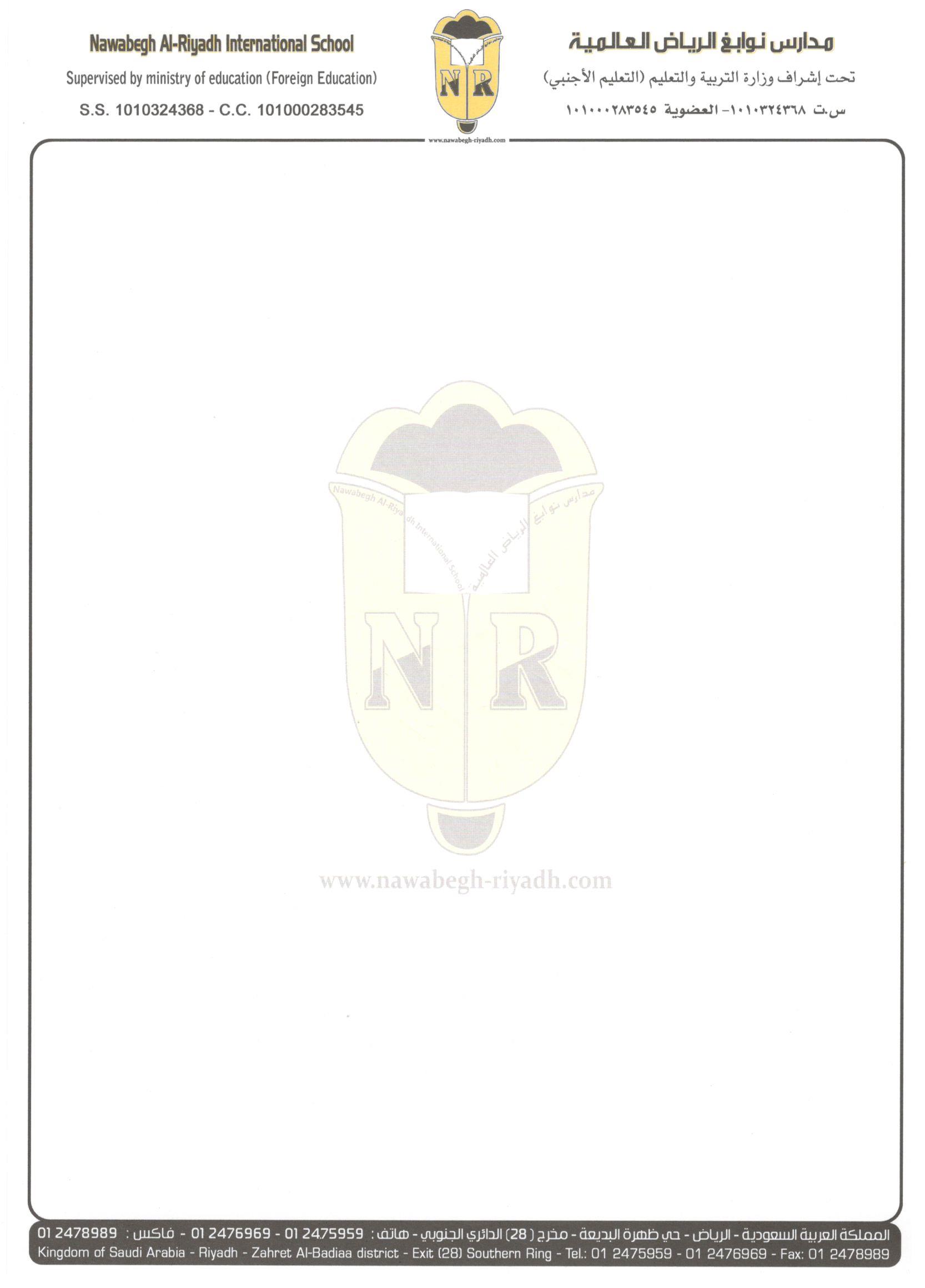 المستندات المطلوبة لإكمال ملف التسجيل اسم الطالب / ......................................................................................................................
الرجاء التكرم بإحضار كافة الأوراق فى الموعد المحدد أقصاه   /   / 2019 و ذلك لضمان تسجيل أولادكم بوزارة التربية والتعليم .Please make sure to submit the above document before  /  /2019 to register your children in  the ministry of education .مالمطلوبملاحظات1اقرار  موافقة من ولى الأمر2ولى الامر :صورة من الهوية المدنية / بطاقة العائلة ( سعودى )صورة من الإقامة  سارية ( غير سعودى  )تاريخ الانتهاء3الطالب :صورة من بطاقة العائلة ( سعودى )صورة من الإقامة  سارية ( غير سعودى )       تاريخ الانتهاء4صور من جواز سفر (الطالب ،الاب ، الام )        تاريخ الانتهاء5اصل شهادة الميلاد6أصل شهادة التطعيم7خطاب تعريف حديث لولى الأمر من مقر عمله8مخالصة مالية من المدرسة السابقة ( ان وجدت )9افادة بالتسلسل الدارسى10خطاب المعادلة من قسم القبول والاختبار / وزارة التربية والتعليم  طلاب الخارج11شهادات السنوات السابقة12نماذج التسجيل13امتحان القبول145 صور شخصيه ( يكتب خلف الصورة اسم الطالب والمرحلة )